Abigail S. GruberTemple UniversityDepartment of History954 Gladfelter Hall1115 W. Berks StreetPhiladelphia, PA 19122Abigail.Gruber@temple.eduAbigailGruber.wordpress.comTwitter: @malumdiscordiaeEducation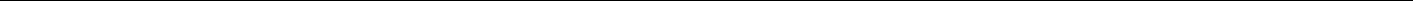 PublicationsConference and Paper Presentations
Fellowships, Grants, and AwardsTeaching ExperiencePublic History ExperienceServiceProfessional AffiliationsForeign LanguagesTemple University, Philadelphia, Pennsylvania2017-Pres.Ph.D. Student, HistoryAdvisor: Dr. Seth BruggemanExamination Fields: Early America to 1865; Women, Gender, and Sexuality;Atlantic WorldTemple University, Philadelphia, Pennsylvania2020Certificate in Teaching in Higher EducationCertificate in Online EducationMillersville University, Millersville, Pennsylvania2017M.A. HistoryThesis: “’Ruined as to our Estates: Eighteenth-Century Merchant-Class Families’ Search for Security in an Atlantic World at War”Thesis Committee: Dr. Clarence V. H. Maxwell (Chair), Dr. Robyn Lily Davis,Dr. Dennis B. DowneyMillersville University, Millersville, Pennsylvania 2015B.S.Ed. magna cum laude in Social StudiesThesis: “Trampling of the Prostrate: The Utility and Rationalization of Imperialist Ideologies in Colonial Africa and the Metropole”Thesis Advisor: Dr. Onek C. AdyangaEdited CollectionsCo-editor with Victoria Khiterer, Holocaust Resistance in Europe and America: New 2017Aspects and Dilemmas, Newcastle upon Tyne: Cambridge Scholars Publishing.Journal Articles & Related Contributions“’Ruined as to our Estates: Eighteenth-Century Merchant-Class Families’ Search forSecurity in an Atlantic World at War.” Bermuda Journal of Archaeology andMaritime History 22 (Forthcoming)“The Southampton Slave Revolt of 1831: A Case Study in the Revolutionary Capacity of2016the Baptist Faith.” Visions and Revisions: New Scholars and New Interpretations 1,Graduate Edition (2016): pp. 27-53.Book ReviewsReview of The Boston Massacre: A Family History, by Serena Zabin, The Historian 83.2021Review of Standing in Their Own Light: African American Patriots in the American2018Revolution, by Judith L. Van Buskirk, Strategic Visions 17, no. 2 (2018): pp. 22-23.Digital Projects“The Forgotten Flu: Philadelphia and the Spanish Flu Epidemic of 1918”, digital map2018supplement for The Forgotten Flu digital exhibition, created for the PhiladelphiaDepartment of Public Health, https://bit.ly/2IIsglU. "’Men of known Activity and Spirit’: Washington and the Tuckers of Bermuda”, digital2018exhibit for Bermuda in the American Revolution: The Gunpowder Plot of 1775,http://gunpowderplot1775.omeka.net/exhibits/show/exhibit.Conference PresentationsPanel Chair and Comment, On Trend: Histories of Fashion, 25th Annual James A. Barnes2020Conference, Philadelphia, Pennsylvania (Hosted Virtually due to COVID-19),21 March.Comment, Long Neglected Historical Actors: The Experiences of Workers in the Middle 2019East, Asia, and America, 24th Annual James A. Barnes Conference, Philadelphia,Pennsylvania, 22-23 March. “’Thieves, Robbers, and such Pests of Society’: The Ambiguous Loyalties of Bermudian 2018Elites, 1775-1784.” 2018 Phi Alpha Theta Biennial Convention, InterContinentalHotel, New Orleans, Louisiana, 3-6 January.“Security in a World at War: Merchant-Class Families in the Age of the American2017Revolution.” Made in Millersville: A Celebration of Student Scholarship and Creativity, Millersville, Pennsylvania, 7 April.“Merchants in Bermuda and Philadelphia during the American War for Independence.”2017Pennsylvania East Regional Conference, Phi Alpha Theta National Honor Society, Rowan University, Glassboro, New Jersey, 1 April.“Two Decades of Discord: The Shippen Family and the Socioeconomic Environment of2016Philadelphia, 1763 – 1783.” 4th Annual One-Day Conference on Pennsylvania in the Age of Revolution, West Chester University, West Chester, Pennsylvania,13 October. “’In the time of tryal’: An Examination of Merchant-Class Families during the British2016Occupation of Philadelphia, 1777 – 1778.” Pennsylvania East Regional Conference, Phi Alpha Theta National Honor Society, West Chester, Pennsylvania, 9 April.Invited Talks, Colloquia, Workshops, and Collaborative Presentations“A 2020 Perspective on the 1918 Flu.” Co-presenter with Dr. Hilary Iris Lowe and2020Charlie Hersh. Interruption Public Talk Series hosted by Temple UniversityLibraries, Temple University, 27 October.“The Burk Mansion Project: Reflections on Open Pedagogy.” Co-presenter with Dr. Seth 2019Bruggeman and Margery Sly. OpenCon Philly Satellite Conference, TempleUniversity, 1 November. “’Ruined as to our Estates: Eighteenth-Century Merchant-Class Families’ Search for 2019Security in an Atlantic World at War.” Temple Early Atlantic Seminar. 1 October.“Uncertain Waters: Loyalty, Family, and Fortune during the Anglo-American2019Revolution,” Trust Talks, The Bermuda National Trust, Waterville, Paget,Bermuda, 1 July.“The 1918 Spanish Flu Epidemic: Implications for Today.” Philadelphia Department2018of Public Health Training Session, Philadelphia Department of Public Health,Division of Disease Control, DoubleTree Philadelphia Center City, Philadelphia,Pennsylvania, 14 December.“The Forgotten Flu: The 100-Year Anniversary of the Spanish Flu in Philadelphia.”2018Co-presenter with Dr. Hilary Iris Lowe. Medical Reserve Corps Volunteer Training, Philadelphia Department of Public Health, Division of Disease Control, University of the Sciences, Philadelphia, Pennsylvania, 1 December.“Preservation in Philadelphia: The Case of 1500 N. Broad.” Introduction to Public2018History Undergraduate Seminar, Center for Public History, Temple University,Philadelphia, Pennsylvania, 6 November.“The Politics of Sexual Violence during the American Revolution.” Graduate Research2018Seminar on Women, Gender, and Family in the Era of the American Revolution, chaired by Craig Thompson Friend and Charlene Boyer Lewis, Fortieth Annual Meeting of the Society for Historians of the Early American Republic, Cleveland, Ohio, 19-22 July.“’Men of known Activity and Spirit’: West End Bermudians as American Patriots.” 2017Patrons Event, in association with Bermuda National Trust. Chubb Gallery, Hamilton, Bermuda, 18 July.“Pennsylvania State System of Higher Education Faculty Strike, October, 2016: 2017The View from Millersville.” Co-presenter with Lauren H. Cameron. Made in Millersville: A Celebration of Student Scholarship and Creativity, Millersville, Pennsylvania, 7 April.“Distress & Displacement: A Geographical Case Study of Revolutionary Pennsylvania.”2017Co-presenter with Lindsay Roschel. Made in Millersville: A Celebration of Student Scholarship and Creativity, Millersville, Pennsylvania, 7 April.“Holocaust Resistance in Europe and America: New Aspects and Dilemmas.” 2017Co-presenter with Dr. Victoria Khiterer. Made in Millersville: A Celebration of Student Scholarship and Creativity, Millersville, Pennsylvania, 7 April.“Three Days in October: Faculty Strike Oral History Project, Millersville University.” 2017Co-presenter with Katie M. Barrett, Elizabeth Nelson, and Lauren H. Cameron. State System of Higher Education Library Cooperative Organization Annual Conference, Harrisburg, Pennsylvania, 30 March.“Families of the Revolution: A Comparison of Philadelphia & Lancaster, Pennsylvania.”2016Co-presenter with Lindsay Roschel. 85th Annual Meeting, Pennsylvania Historical Association, Shippensburg, Pennsylvania, 8 October.A. Charles and S. Nevada Adams Graduate Research Fund, Temple University2020[Second Award from Adams Fund for dissertation research]A. Charles and S. Nevada Adams Graduate Research Fund, Temple University2020[First Award from Adams Fund for a Teaching in Higher Education certification]Allen F. Davis Endowed Fellowship in Public History, Temple University2018-2019College of Liberal Arts Travel Grant, Temple University2018Student Grant for Research and Creative Activity, Millersville University2017Francis J. Bremer Award, Millersville University2017Graduate Studies Student Research Grant, Millersville University2017Noonan Endowment Award, Millersville University2016Francis J. Bremer Award, Millersville University2016Jack Loose Sons of the Revolution American History Research Award, Pennsylvania2016Society of the Sons of the Revolution, Lancaster County ChapterGraduate Studies Student Research Grant, Millersville University2016Student Grant for Research and Creative Activity, Millersville University2016Joseph E. Walker American History Scholarship, Millersville University2014Instructor, Department of History, Temple University2019-Pres.The Historian’s Craft, HIST 2001 (Fall 2020, Spring 2021)The Politics of Identity, HIST 0832 (Fall 2019, Spring 2020)Teaching Assistant, Department of History, Temple University2017-2018United States History to 1877, Dr. Joseph Foster (Spring 2018)Founding Philadelphia, Dr. Joseph Foster (Spring 2018)United States History Since 1877, Dr. Hilary Iris Lowe (Fall 2017)Global Connections, Dr. Christopher Golding (Fall 2017)Graduate Assistant, Department of History, Millersville University2015-2017History Tutor, Millersville University2014-2017Professional Development Intern, Conestoga Valley Middle School, Lancaster, 2014-2015PennsylvaniaWorkshops Facilitated“Comprehensive Advice for Comprehensive Exams”, James A. Barnes History Graduate 2018Student Organization, Philadelphia, Pennsylvania, 26 September.Research Assistant to Dr. Seth Bruggeman and HIST 2152: Museum History, Inequality 2019in Bronze: Monumental Plantation Legacies, Stenton House Museum, TempleUniversity Center for Public History, and the Pew Center for Arts & Heritage.Digital Content Consultant, Fashion History is Public History, The Robert and Penny Fox 2019Collection at Drexel University and Temple University Center for Public HistoryData Analysis and Visualization Consultant, The Philadelphia Historic House Museum2018-2019Database (Working Title), Temple University Center for Public HistoryProject and Digital Content Manager, 1500 N. Broad Project, Temple University2018-2019Center for Public HistoryCo-Curator and Digital Content Developer, The Forgotten Flu: Philadelphia2017-2018and the Spanish Flu Epidemic of 1918, Joint Project of the Philadelphia Departmentof Public Health, Division of Disease Control and Temple University Center forPublic History, https://phillyflu1918.wordpress.com/.Research Consultant, Millersville University & LancasterHistory.org2017-2019Intern, National Museum of Bermuda, Sandys Parish, Bermuda2016-2017Oral History Interviewer, Millersville University Archives & Special Collections,2016-2017Millersville, PennsylvaniaArchives Aide, Millersville University Archives & Special Collections,2014Millersville, PennsylvaniaMuseum and Archives Intern, Columbia Historic Preservation Society,2013Columbia, PennsylvaniaWalking Tour Leader, Civil War Sesquicentennial, Columbia Historic Preservation2013Society, Columbia, PennsylvaniaDigital Content Chair, James A. Barnes Club History Graduate Student Organization,2019-2020Temple University, Philadelphia, PennsylvaniaAnnual Conference Committee Member, James A. Barnes Club History Graduate 2018-2019Student Organization, Temple University, Philadelphia, PennsylvaniaCorps Historian, Reading Buccaneers Drum & Bugle Corps, Reading, Pennsylvania2017-Pres.President, Phi Alpha Theta, Alpha-Lambda-Eta Chapter, Millersville University2016-2017Manuscript Collections Transcriber, Bermuda Journal of Archaeology & Maritime2016-2019History, Sandys Parish, BermudaTranscriptions appearing in Forthcoming Volumes.Presentation Adjudicator, 38th Annual National History Day, Resurrection Middle2016School, Lancaster, PennsylvaniaConference Administrator, 34th Conference on the Holocaust and Genocide2016Millersville UniversityVice-President, Phi Alpha Theta, Alpha-Lambda-Eta Chapter, Millersville University2015-2016Walker Center Fellowship for Civic and Community Leader Professional Development, 2013Center for Civic and Community Engagement, Millersville UniversityAmerican Historical AssociationOrganization of American HistoriansNational Council of Public HistorySociety for Historians of the Early American RepublicAmerican Association for State and Local HistoryPennsylvania Historical AssociationFriends of the McNeil Center for Early American StudiesOmohundro Institute of Early American History and CultureJames A. Barnes History Graduate Student OrganizationPhi Alpha Theta National History Honor SocietyGamma Theta Upsilon International Geographical Honor SocietyAlpha Epsilon Lambda National Graduate and Professional School Honor SocietyReading proficiency in German